全体以同等学力申请硕士学位在职人员：     2019年同等学力全国统考报名工作即将开始，请大家及时上网查看通知（见示图），并在规定时间内完成报名工作。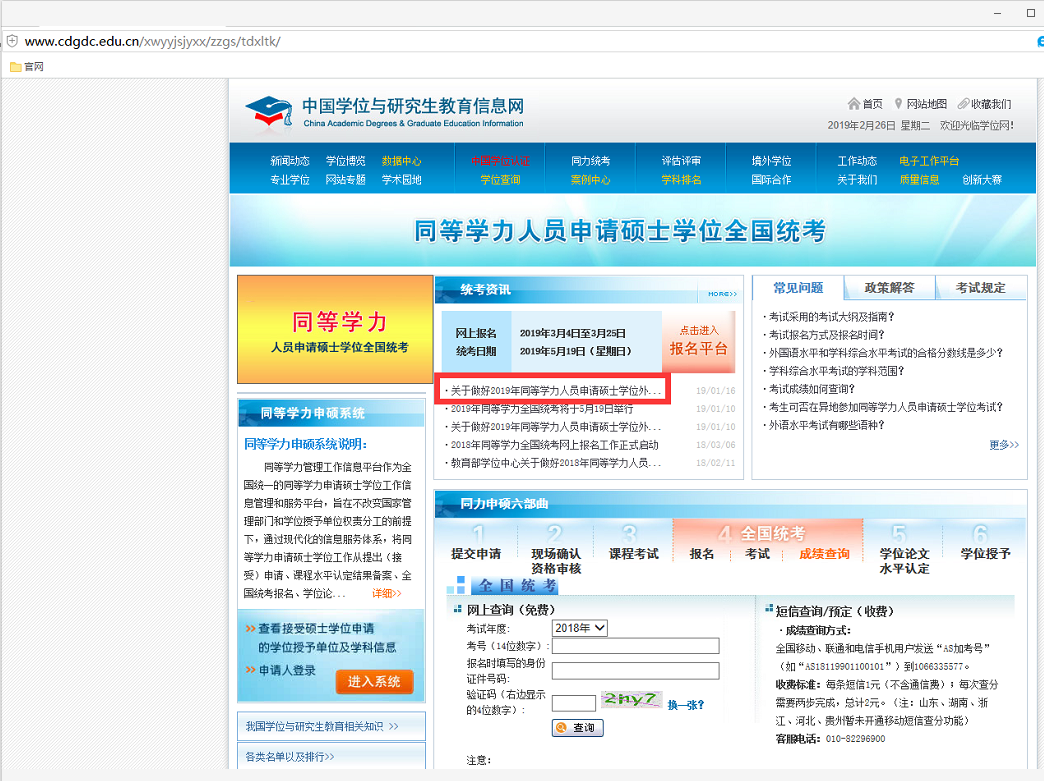 北京中医药大学                                       学位评定委员会办公室                                            2019.02.26